Model Farms High School MUFTI DAY DRESS policy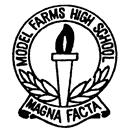 On occasions, students are allowed to wear clothes other than the usual school uniform. This may include ‘mufti’ days to raise money and awareness for charities, or as a year group reward; or when on school trips or excursions. Whilst this allows students the opportunity to express themselves as individuals, it must be done so in an appropriate way. It is particularly important that any student dress on these occasions recognises that the school is still a working environment and all staff, students and visitors must comply with Work Health & Safety requirements. Furthermore student dress must not cause embarrassment to staff, students and other members of the school community.The appearance of students is expected to be a credit to the school at all times and students have an obligation to meet a grooming and presentation standard which is not less than that expected at other times. We encourage students to take pride in their appearance and ask that parents support the school by ensuring that their son/daughter maintains a clean, tidy and appropriate standard of dress.Mufti is an option for students and parents will be advised of a mufti day by the school. Students are required to make a gold coin donation (usually $2) if they choose to wear mufti. This policy applies to all students on designated mufti-days. The school reserves the right to advise students when it considers that their appearance is unacceptable, and not in compliance with the school mufti day dress policy. The Principal and Senior Executive will have the ultimate decision in all items covered by this policy. The following dress policy will apply to the wearing of mufti:Students should wear clothing of a modest nature suitable for a learning and work environment and should therefore not be revealing or too short.Leggings can be worn provided they are worn with another piece of clothing, for example mid-thigh length skirt/top/tailored shorts/tunic to ensure modesty.Tee shirts or polo style shirts with non-offensive logos, slogans or statements are allowed. Appropriate footwear must be worn at all times to comply with WH&S requirements. Footwear is to be safe, clean and worn at all times. Covered shoes must be worn in workshops and labs. Non marking shoes must be worn in the gym.   The standard of dress is to be tidy, casual clothing. Please bring a change of clothes for PDHPE classes where appropriate.Any student is free to wear formal school uniform. Examples of inappropriate clothingFlip-flops, thongs and very high heels which do not comply with WH&S regulations. Miniskirts or very short non-tailored shorts.Clothing displaying offensive logos, drug, alcohol or tobacco-related slogans or statements.Tops or clothes that show a bare midriff or reveal underwear.Tops that do not cover the bra front and back. Shoulder straps must be of reasonable width. No cut-away backs. Any see-through clothing that reveals underwear.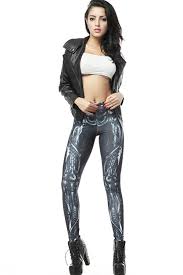 Our students continue to be fantastic advocates of Model Farms High School and maintaining these standards is very important to us. If a student is in clothing that is in our opinion inappropriate for a school work setting then they should expect to be challenged. 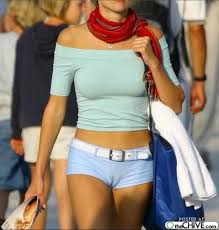 